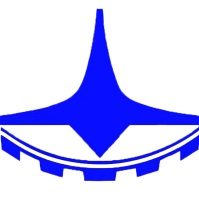 АТТЕСТАЦИЯ ПЕРСОНАЛА В ОБЛАСТИ НК В СООТВЕТСТВИИ С «ПРАВИЛАМИ АТТЕСТАЦИИ ПЕРСОНАЛА В ОБЛАСТИ НЕРАЗРУШАЮЩЕГО КОНТРОЛЯ (СДАНК-02-2020)»ИНФОРМАЦИЯ ДЛЯ ЗАЯВИТЕЛЯМосква	Аттестация персонала проводится в целях подтверждения его компетентности при выполнении видов деятельности, связанных с НК технических устройств, зданий и сооружений, применяемых и (или) эксплуатируемых на опасных производственных объектах.	В Негосударственном образовательном учреждении дополнительного профессионального образования «Научно-учебный  центр «Контроль  и диагностика»  аттестация  персонала  проводится в соответствии  с требованиями СДАНК 02-2020 «Правила аттестации персонала в области неразрушающего контроля». Персонал в области НК в зависимости от его подготовки и производственного опыта аттестуется по трем уровням профессиональной квалификации - I, II, III квалификационные уровни по  следующим  методам  контроля: ультразвуковой  - УК; визуальный и измерительный – ВИК;вихретоковый  - ВК;вибродиагностический  - ВД; рентгенографический  - РК; магнитопорошковый  - МК; проникающими веществами: капиллярный (ПВК), течеискание (ПВТ); акустико-эмиссионный - АЭ; электрический - ЭК;тепловой – ТК.по следующим объектам контроля Ростехнадзора:Оборудование, работающее под избыточным давлением:Паровые котлы, в том числе котлы-бойлеры, а также автономные пароперегреватели и экономайзеры.Водогрейные и пароводогрейные котлы.Энерготехнологические котлы: паровые и водогрейные, в том числе содорегенерационные котлы.Котлы-утилизаторы.Котлы передвижных и транспортабельных установок.Котлы паровые и жидкостные, работающие с высокотемпературными органическими и неорганическими теплоносителями (кроме воды и водяного пара), и транспортирующие их системы трубопроводов.Электрокотлы.Трубопроводы пара и горячей воды.Сосуды, работающие под избыточным давлением пара, газов, жидкостей.Баллоны, предназначенные для сжатых, сжиженных и растворенных под давлением газов.Цистерны и бочки для сжатых и сжиженных газов.Цистерны и сосуды для сжатых, сжиженных газов, жидкостей и сыпучих тел, в которых избыточное давление создается периодически для их опорожнения.Барокамеры.Системы газоснабжения (газораспределения):Наружные газопроводы.Наружные газопроводы стальные.Наружные газопроводы из полиэтиленовых и композиционных материалов.Внутренние газопроводы стальные.Детали и узлы, газовое оборудование.Подъемные сооружения:Грузоподъемные краны.Подъемники (вышки).Канатные дороги.Фуникулеры.Эскалаторы.Лифты.Краны-трубоукладчики.Краны-манипуляторы.Платформы подъемные для инвалидов. Крановые пути.Оборудование нефтяной и газовой промышленности:Оборудование для бурения скважин.Оборудование для эксплуатации скважин.Оборудование для освоения и ремонта скважин.Оборудование газонефтеперекачивающих станций.Газонефтепродуктопроводы.Резервуары для нефти и нефтепродуктов.Оборудование металлургической промышленности:Металлоконструкции технических устройств, зданий и сооружений.Газопроводы технологических газов.Цапфы чугуновозов, стальковшей, металлоразливочных ковшей.Оборудование взрывопожароопасных и химически опасных производств:Оборудование химических, нефтехимических и нефтеперерабатывающих производств, работающее под давлением до 16 МПа.Оборудование химических, нефтехимических и нефтеперерабатывающих производств, работающее под давлением свыше 16 МПа.Оборудование химических, нефтехимических и нефтеперерабатывающих производств, работающее под вакуумом.Резервуары для хранения взрывопожароопасных и токсичных веществ.Изотермические хранилища.Криогенное оборудование.Оборудование аммиачных холодильных установок.Печи, котлы ВОТ, энерготехнологические котлы и котлы утилизаторы.Компрессорное и насосное оборудование.Центрифуги, сепараторы.Цистерны, контейнеры (бочки), баллоны для взрывопожароопасных и токсичных веществ.Технологические трубопроводы, трубопроводы пара и горячей воды.Здания и сооружения (строительные объекты):Металлические конструкции;Бетонные и железобетонные конструкции;Каменные и армокаменные конструкции. Оборудование электроэнергетики.Общие требования к кандидатам на аттестациюАттестацию может пройти любой специалист, независимо от места  работы  и проживания,  если  уровень  его  квалификации  отвечает  минимальным требованиям по подготовке и практическому опыту в области неразрушающего контроля, которые установлены в разделе III. Общие требования к кандидатам на аттестацию СДАНК 02-2020 «Правила аттестации персонала в области неразрушающего контроля».Перечень документов, предоставляемых заявителем в Независимый орган по аттестации персонала, включает:оформленную заявку (Приложение 1);документ об образовании (копию);документы, подтверждающие наличие специальной подготовки с указанием объема подготовки в часах и аттестации по другим методам (видам) НК, ранее полученные кандидатом (в случае их наличия);справку о производственном стаже по заявленному методу (виду) НК, подписанную руководителем организации-работодателя или кандидатом и по крайней мере, одной независимой стороной, приемлемой для Независимого органа, если заявка подается физическим лицом;документальное подтверждение удовлетворительного состояния зрения; личное заявление кандидата на сдачу квалификационного экзамена с указанием метода (вида) НК и объектов контроля; две фотографии (3х4 см); согласие на обработку персональных данных;обязательство по выполнению кодекса этики, опубликованного Независимым органом (размещенного на сайте Независимого органа).Формы документов можно скачать на сайте http://www.ndt-rus.ru/ в разделе «Заявки». 	Кандидат (заявитель) должен оплатить стоимость обучения, экзаменов и аттестации по установленным тарифам.	Кандидат, претендующий на присвоение квалификационного уровня, должен иметь соответствующее образование, подготовку и производственный стаж по НК, в соответствии с требованиями, установленными разделе III «Общие требования к кандидатам на аттестацию СДАНК 02-2020» (см. табл.1-3).Таблица 1Требования к образованию специалистов I, II, III уровней квалификацииТаблица 2 Минимальные производственные стажи1-производственный стаж в месяцах основывается на номинальной 40 часовой рабочей неделе или законодательно утвержденной рабочей неделе. Если лицо работает более 40 часов в неделю, ему может быть зачтен опыт, основанный на полном количестве часов, но от него требуется привести подтверждение этого опыта.Таблица  3Требования  по  минимальным срокам специальной подготовки по  методам контроля и уровням  квалификации.Обучение  и экзамены проводятся  по  утвержденному  графику, размещаемому  на сайте http://www.ndt-rus.ru/.Основные требования к квалификационному экзаменуКвалификационный экзамен на I и II уровни квалификации включает:общий экзамен по физическим основам и закономерностям конкретного метода (вида) НК;специальный экзамен по технологии НК данным методом (видом) объектов конкретного вида по действующим стандартам, нормативным и методическим документам;экзамен на знание правил безопасности;практический экзамен, подтверждающий производственные навыки кандидата и включающий разработку технологических карт или письменных инструкций для специалистов II уровня с итоговым собеседованием.Для того, чтобы быть аттестованным, кандидату необходимо получить минимальную оценку 70% по каждой части квалификационного экзамена (общего, специального и практического экзамена и экзамена на знание правил безопасности). В дополнение, на практическом экзамене по каждому контролируемому образцу следует получить как минимум 70%, а также за инструкцию по НК, где это применимо.	Квалификационный экзамен на III уровень квалификации включает:базовый: части А, В, С;экзамен по основному методу НК: части D, E, F; экзамен на знание правил безопасности; практический экзамен.Структура базового экзамена на  III уровень и минимальное количество вопросов приведены в Табл. 4. Экзамен сдается в письменном виде с использованием минимального количества вопросов с вариантами ответов.Таблица 4Минимальное количество вопросов базового экзаменаНа письменном экзамене по основному методу (виду) НК оцениваются знания кандидатом предметов основного метода (вида) НК, с использованием минимального количества вопросов с вариантами ответов, приведенных в табл. 5Таблица 5Минимальное количество экзаменационных вопросов по основному методу (виду) НКДля того, чтобы сдать базовый экзамен, кандидату необходимо получить минимальную оценку 70% по каждой части А, В и С.Для того, чтобы сдать экзамен по основному методу (виду) НК, кандидату необходимо получить минимальную оценку 70% по каждой части D, E и F.Для того, чтобы сдать экзамен на знание правил безопасности кандидату необходимо получить минимальную оценку 70%.Кандидат, который не получил проходной оценки по любой части экзамена, имеет право дважды пересдать несданную часть, при условии, что переэкзаменовка будет проведена не раньше, чем через 1 месяц, пока не будет пройдена дополнительная подготовка, приемлемая для Независимого органа, и не позднее, чем через два года после первой попытки сдать экзамен.Примечание. Частями экзамена в данном случае являются: общий, специальный, на знание правил безопасности и практический для I и II уровней; части А, В и С базового экзамена и части D, E и F экзамена по основному методу (виду) НК для III уровня.	Кандидат, не сдавший все разрешенные переэкзаменовки, подает заявку и сдает экзамен в соответствии с процедурой первичной аттестации.После окончания проверки документов и проведения процедуры квалификационных экзаменов, аттестационная комиссия Независимого органа принимает решение об аттестации. Независимый орган в срок, не превышающий семи рабочих дней, оформляет квалификационное удостоверение, и удостоверение о проверке знаний правил безопасности. Срок действия удостоверений I и II уровней - 3 года, а III уровня - 5 лет с даты аттестации.Квалификационные требования к персоналу неразрушающего контроля. 	Лицо, аттестованное на I уровень квалификации, выполняет работы, по НК в соответствии с письменными инструкциями и под руководством персонала II или III уровней. В соответствии с областью аттестации, указанной в квалификационном удостоверении, специалист I уровня может быть уполномочен работодателем выполнять следующие действия в соответствии с инструкцией НК: настраивать оборудование НК; осуществлять НК;записывать и классифицировать результаты контроля в соответствии с нормами и критериями, установленными в нормативных технических и методических документах;представлять результаты контроля.Лицо, аттестованное на I уровень, не несет ответственность за выбор применяемого метода (вида) контроля или способа контроля, не проводит оценку результатов контроля.	Лицо, аттестованное на II уровень квалификации, выполняет работы по НК в соответствии с разработанными методиками НК. В соответствии с областью аттестации, указанной в квалификационном удостоверении, специалист II уровня может быть уполномочен работодателем:выбирать способ контроля НК для используемого метода (вида) контроля; определять ограничения в применении метода (вида) контроля;перерабатывать правила, стандарты, спецификации и методики по НК в инструкции по НК применительно к существующим рабочим условиям; настраивать и проверять настройку оборудования; осуществлять контроль и руководить им;интерпретировать и оценивать результаты в соответствии с применяемыми стандартами, правилами, спецификациями или методиками;выполнять и руководить за выполнением всех обязанностей персонала II или I уровней; руководить персоналом II или I уровня; оформлять результаты НК. 	Лицо, аттестованное на III уровень квалификации, выполняет работы и руководит операциями по НК в соответствии с областью аттестации, указанной в квалификационном удостоверении, в том числе:самостоятельно осуществляет выбор методов (видов) и способов НК, оборудования и персонала;выполняет и руководит любыми заданиями для персонала всех уровней; руководит персоналом НК всех уровней;разрабатывает, проводит редакторскую или техническую правку и подтверждает инструкции и методики по НК;интерпретирует стандарты, правила, спецификации и методики; оценивает и интерпретирует результаты контроля;участвует в приеме квалификационных экзаменов на I, II, III уровни квалификации, если он уполномочен Независимым органом;определяет конкретные методы (виды) контроля, методики и инструкции по НК для их применения.Продление срока действия квалификационного удостоверенияПосле окончания первого срока действия и каждые последующие периоды (6 лет или 10 лет соответственно для персонала I, II и персонала III уровней) квалификационное удостоверение может быть продлено Независимым органом на новый срок (3 года или 5 лет соответственно для персонала I, II и персонала III уровней), при условии предоставления:заявки на продление удостоверений;документированного доказательства удовлетворительной проверки остроты зрения, проведенной в течение предыдущих 12 месяцев;проверяемого документального доказательства продолжительной успешной работы без значительного перерыва (см. Приложение 2) по методу (виду) НК и сектору объектов контроля, по которым предполагается продлить аттестацию;личного заявления;удостоверений, срок действия которых истек.Для продления срока действия квалификационного удостоверения специалистов I и II уровня им следует успешно сдать специальные экзамены и экзамены на знание правил безопасности по объектам контроля, по которым он аттестован.Для продления срока действия квалификационного удостоверения специалистов III уровня Независимый орган представляет две возможности:представление сведений о деятельности за время действия удостоверения с системой балльной оценки (Приложение 8 к СДАНК-02-2020) и сдачи экзаменов на знание правил безопасности по объектам контроля, по которым он аттестован;сдачи части Е экзамена по основному методу НК и экзаменов на знание правил безопасности по объектам контроля, по которым он аттестован.Инициирование процедуры продления является ответственностью держателя удостоверения, который обязан представить документы на продление в течение 6 месяцев до окончания действия аттестации. Как исключение, основанное на решении Независимого органа, могут быть рассмотрены документы, представленные в течение 6 месяцев после даты окончания аттестации. После этого периода никакие исключения не допускаются, и кандидату предлагается сдать экзамен, предусмотренный при повторной аттестации.По окончании второго срока действия удостоверения (6 лет для I и II уровня и 10 лет для III уровня со дня выдачи) аттестованное лицо проходит повторную аттестацию.Перед окончанием каждого второго срока действия (каждые 6 лет или 10 лет соответственно для персонала I, II и персонала III уровней) аттестованное лицо может быть переаттестовано Независимым органом на новый срок (3 года или 5 лет соответственно для персонала I, II и персонала III уровней). При этом аттестованное лицо проходит повторную аттестацию, аналогичную первичной аттестации.Прекращение и возобновление действия аттестацииРешение о прекращении действия аттестации и аннулировании квалификационного удостоверения может быть принято Независимым органом в следующих случаях:аттестованное лицо стало физически не способным выполнять свои обязанности на основании проверки остроты зрения, проводимой ежегодно под ответственность его работодателя;аттестованное лицо грубо нарушило положения нормативных (методических) документов, что подтверждается подписанными им заключениями и установлено компетентной комиссией;установлены факты поведения, несовместимого с процедурой аттестации, или нарушение кодекса этики;аттестованное лицо после окончания срока действия удостоверения не представило в срок документы на продление аттестации;аттестованное лицо не прошло повторную аттестацию, до того времени, пока оно соответствует требованиям к повторной или начальной аттестации.установлен значительный перерыв в работе (Приложение 2) по методу (виду) НК, по которому аттестованное лицо имеет удостоверение.Для возобновления аттестации после значительного перерыва аттестованное лицо сдает экзамен, предусмотренный при прохождении повторной аттестации. Аттестация возобновляется на новый период (3 года для I и II уровня и 5 лет для III уровня) с даты возобновления.	По всем вопросам аттестации персонала неразрушающего контроля Вы можете обращаться в Негосударственное образовательное учреждение дополнительного профессионального образования «НУЦ «Контроль  и диагностика»:  109507, Москва, Волгоградский  проспект,  дом  183, корп. 2 Станция метро: Выхино, Кузьминки, Юго-Восточная.Тел.:  (495) 376-19-46; (499) 741-60-12, 741-60-13, 741-60-14Стёпина Елена Юрьевна – руководитель Бюро по сертификацииE-mail: stepina@ndt-rus.ru, sekretar@ndt-rus.ruСайт: http://www.ndt-rus.ru/ Приложение 1ЗАЯВКАНА ПРОВЕДЕНИЕ СЕРТИФИКАЦИИ (АТТЕСТАЦИИ) СПЕЦИАЛИСТАВ ОБЛАСТИ НЕРАЗРУШАЮЩЕГО КОНТРОЛЯ(заявитель: юридическое лицо, частное лицо)(почтовый адрес заявителя)Телефон:___________________ Факс:__________________ E-mail  ___________________просит «НУЦ «Контроль и диагностика» провести сертификацию (аттестацию) специалиста:(фамилия, имя, отчество)(дата рождения)на соответствие (в нужном       поставить √)         «Правила аттестации персонала 				 EN ISO 9712:2012       в области неразрушающего контроля»     Первичная аттестация/сертификация                Продление срока действия удостоверения/сертификата                                               Повторная аттестация                                                Ресертификация (EN ISO 9712:2012)                                                Расширение области действия удостоверения/сертификатаПо _____________________________________________	 методу контроляна	квалификационный уровеньОбъекты контроля (в соответствии с «Правилами…») ________________________________________________________________________________________________________________Производственный сектор (EN ISO 9712:2012) __________________________________________    (1-производство, 2 – контроль перед и в процессе эксплуатации, включая производство, 3 – авиация и космонавтика)илиСектор продукции (EN ISO 9712:2012) _____________________(с-отливки; f-поковки; w –сварные соединения; t- трубы и трубопроводы, включая плоские изделия для производства сварных труб, wp- обработанные изделия)Стаж практической работы по данному методу________ лет _________  мес.Подпись кандидата  _________________________Документы для предоставления в Орган по сертификации:Заявка на проведение сертификации (аттестации) – оригинал.Документ об образовании.Справка об удовлетворительном состоянии зрения.Документ,  подтверждающий   практический  стаж работы  по  заявленному  методу
контроля (справка о стаже) – оригинал документа.Справка о предварительном обучении на рабочем месте – оригинал документа (при наличии).Цветные фотографии (размер 3x4) - 4 шт.Личное заявление кандидата на сдачу квалификационного экзамена (в соответствии с «Правилами…»).Согласие на обработку персональных данных.Кодекс этики.Руководитель организации _______________________  «_____	»________________	 20___ г.М.П.СККД (СП) Р-005-2006, редакция 7, с 28.04.2014Приложение 2СПРАВКАДана настоящая ______________________________________________________________________(фамилия, имя, отчество)в том, что он (а) работает (ал) в __________________________________________________________                                                            (название организации, город)____________________________________________________________________________________в должности  ________________________________________________________________________и имеет общий стаж по методам неразрушающего контроля:        Справка дана для предъявления в Орган по сертификации персонала «НУЦ «Контроль и диагностика».Руководитель подразделения ____________________________________________________						       (название подразделения)«____» __________________  201   г.        __________________________ /                             /(подпись)Начальник отдела кадров «____» __________________ 201   г.        _________________________ /                             /(подпись)М.П.СККД (СП) Р-005-2006, редакция 7, с 28.04.2014Уровень квалифи-кацииТребованияТребованияУровень квалифи-кациик образованиюк специальной подготовкеI уровеньСреднее общее, среднее профессиональноеПодготовка по программам, утвержденным Независимым органомII уровеньСреднее общее, среднее профессиональное или высшееПодготовка по программам, утвержденным Независимым органомII уровеньСреднее профессиональное или высшее по специальности, предусматривающей обучение по НКПодготовка по программам, утвержденным Независимым органом или самостоятельная подготовка в процессе работы по НК с разработкой методических документовIII уровеньСреднее профессиональное или высшееПодготовка по программам, утвержденным Независимым органомIII уровеньСреднее профессиональное или высшее по специальности, предусматривающей обучение по НКПодготовка по программам, утвержденным Независимым органом или самостоятельная подготовка в процессе работы по НК с разработкой методических документовПроизводственный стаж, месяцы1Производственный стаж, месяцы1Производственный стаж, месяцы1Метод (вид) НКI уровеньII уровеньIII уровеньАЭ, ВК, ВД, ПВТ, РК, УК, ТК3918МК, ПВК, ВИК, ЭК1312Метод (вид) НКI уровень, часыII уровень, часыIII уровень, часыАЭ406448ВК404848МК162432ПВК162424ПВТ244040ВД408048ТК408040РК408040УК408040ВИК162424ЭК244040ЧастьПредметКоличество вопросовAТехнические знания материаловедения и технологии производства25BЗнания системы аттестации персонала в области НК10СОбщие знания как минимум 4-х методов (видов) НК, как необходимо для II уровня и выбранных кандидатом из методов (видов), приведённых в разделе I. Эти 4 метода (вида) должны включать как минимум один объёмный вид (УК или РК)15 для каждого метода (вида) НК (всего 60)ЧастьПредметКоличество вопросовDЗнания III уровня касательно применяемого метода (вида) НК30EПрименение метода (вида) НК на соответствующем объекте контроля, включая применяемые правила, стандарты, спецификации и методики. Это может быть открытым экзаменом в отношении правил, стандартов, спецификаций и методик.20FРазработка одной или более методик НК на соответствующем объекте контроля. При этом кандидату предоставляется доступ к применимым правилам, стандартам, спецификациям и методикам. Для кандидатов, которые уже разрабатывали методику НК при успешной сдаче экзамена на III уровень, Независимый орган может заменить разработку методики на критический анализ существующей методики НК, содержащей ошибки и/или пропуски, по соответствующему методу (виду) и объекту контроля.—ультразвуковой методс     месяц           годпо     месяц           год(настоящее время)радиационный методс     месяц           годпо     месяц           год(настоящее время)магнитный методс     месяц           годпо     месяц           год(настоящее время)вихретоковый методс     месяц           годпо     месяц           год(настоящее время)акустико-эмиссионный с     месяц           годпо     месяц           год(настоящее время)визуально-измерительный с     месяц           годпо     месяц           год(настоящее время)проникающими веществами: капиллярныйс     месяц           годпо     месяц           год(настоящее время)электрический с     месяц           годпо     месяц           год(настоящее время)тепловойс     месяц           годпо     месяц           год(настоящее время)течеисканиес     месяц           годпо     месяц           год(настоящее время)вибродиагностическийс     месяц           годпо     месяц           год(настоящее время)